OBWIESZCZENIEWÓJTA  GMINY  JAROCINz dnia 07 kwietnia 2015 r.o numerach i granicach obwodów głosowania oraz o wyznaczonych siedzibach obwodowych komisji wyborczych, w tym                         o siedzibach obwodowych komisji wyborczych właściwych dla głosowania korespondencyjnego i o lokalach przystosowanych do potrzeb osób niepełnosprawnych, w wyborach zarządzonych postanowieniem Marszałka Sejmu Rzeczypospolitej Polskiej z dnia                    04 lutego 2015 r. o zarządzeniu wyborów Prezydenta Rzeczypospolitej Polskiej (Dz. U. z 2015r  poz. 188) na dzień 10 maja 2015 r. Na podstawie art. 16 § 1 i § 2 ustawy z dnia 5 stycznia 2011 r. – Kodeks wyborczy (Dz. U. Nr 21, poz. 112 z późn. zm.) – Wójt Gminy Jarocin podaje do publicznej wiadomości informację o numerach i granicach obwodów głosowania oraz o wyznaczonych siedzibach obwodowych komisji wyborczych, lokalach wyborczych dostosowanych dla potrzeb wyborców niepełnosprawnych, obwodowych komisjach wyborczych wyznaczonych dla przeprowadzenia głosowania korespondencyjnego, możliwości głosowania przez pełnomocnika w wyborach zarządzonych postanowieniem Marszałka Sejmu Rzeczypospolitej Polskiej z dnia 04 lutego 2015 r. o zarządzeniu wyborów Prezydenta Rzeczypospolitej Polskiej (Dz. U. poz. 188) na dzień 10 maja 2015 r.  - lokale wyborcze obwodów oznaczonych symbolem są dostosowane dla potrzeb wyborców niepełnosprawnych.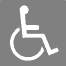 - obwód oznaczony symbolem został wyznaczony dla celów głosowania korespondencyjnego. 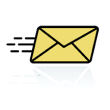 Wyborca niepełnosprawny o znacznym lub umiarkowanym stopniu niepełnosprawności w rozumieniu ustawy z dnia 27 sierpnia 1997 r. o rehabilitacji zawodowej                                i społecznej oraz zatrudnianiu osób niepełnosprawnych (tekst jedn. Dz. U. z 2011 r. Nr 217, poz. 721, z późn. zm.) oraz wyborca, który najpóźniej w dniu głosowania kończy 75 lat, mogą w terminie do 01 maja 2015 r. złożyć wniosek do Wójta Gminy o sporządzenie aktu pełnomocnictwa do głosowania w jego imieniu.Każdy wyborca może głosować korespondencyjnie. Zamiar głosowania korespondencyjnego należy zgłosić wójtowi w terminie do dnia 25 kwietnia 2015 r.Uwaga!Informacje w sprawach rejestru i spisu wyborców oraz zaświadczeń o prawie do głosowania można uzyskać w Urzędzie Gminy Jarocin, Jarocin 159, 37-405 Jarocin, pokój nr 8 albo pod nr telefonów: 15 8713 140.Lokale wyborcze będą otwarte w dniu głosowania 10 maja 2015 r. w godzinach od 7.00 do 21.00.Przed przystąpieniem do głosowania wyborca będzie obowiązany okazać obwodowej komisji wyborczej dowód osobisty lub inny dokument ze zdjęciem umożliwiający stwierdzenie tożsamości.													Wójt Gminy												/-/ Zbigniew WalczakNumer obwodugłosowaniaGranice obwodugłosowaniaSiedziba ObwodowejKomisji Wyborczej1Sołectwo: JAROCINGminny Ośrodek Kultury Sportu Turystyki i Rekreacjiw JarocinieJarocin 11437 – 405 Jarocin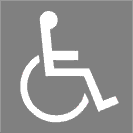 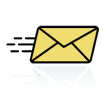 2Sołectwa: DOMOSTAWA KATY SZWEDYPubliczna Szkoła Podstawowaw DomostawieDomostawa 7937 – 405 Jarocin3Sołectwo: GOLCESzkoła Podstawowa Fundacji „ELEMENTARZ” z Oddziałem Przedszkolnymw GolcachGolce 37 37 – 405 Jarocin4Sołectwo: MAJDANGOLCZAŃSKIBudynek Świetlicy Wiejskiej w Majdanie GolczańskimMajdan Golczański 6137 – 405 Jarocin5Sołectwo: MOSTKIPubliczna Szkoła Podstawowaw Mostkach – SokalachMostki 4837 – 405 Jarocin6Sołectwo: SZYPERKIPubliczna Szkoła Podstawowaw SzyperkachSzyperki 59B37 – 405 Jarocin7Sołectwo: ZDZIARY            KUTYŁYPubliczna Szkoła Podstawowa w ZdziarachZdziary 1E37 – 405 Jarocin